Тест по теме «Нервная система»(4 класс)    2 вариантНапишите об органе слуха. 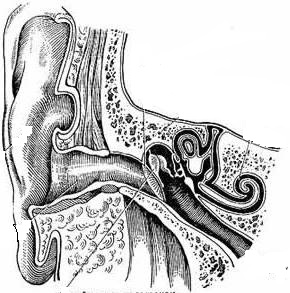 Кто из ученых установил, что именно нервная система обеспечивает приспособление организма к внешней среде?Кто из ученых установил, что именно нервная система обеспечивает приспособление организма к внешней среде?3. Что происходит с человеком, если в результате болезни или травмы, какое-то из чувств утрачено:а) человек умирает 
б) за него начинают работать другие чувства3. Что происходит с человеком, если в результате болезни или травмы, какое-то из чувств утрачено:а) человек умирает 
б) за него начинают работать другие чувства4. Допиши, что входит в центральную нервную систему:а) 
б) 
4. Допиши, что входит в центральную нервную систему:а) 
б) 
5. Что способствует попаданию информации в головной мозг:а) нервы 
б) телевизор 
в) радио5. Что способствует попаданию информации в головной мозг:а) нервы 
б) телевизор 
в) радиоВиды нервов. Их функции.Виды нервов. Их функции.Каково строение нервной системы. (Схема.)Каково строение нервной системы. (Схема.)Что означает темно-вишневый цвет крови?Что означает темно-вишневый цвет крови?Что такое кровь?Что такое кровь?10. Сколько крови у детей? (В литрах)10. Сколько крови у детей? (В литрах)11. Что составляет основу крови? Из чего она состоит?11. Что составляет основу крови? Из чего она состоит?12. Что придает нашей крови красный цвет? Какую роль они выполняют?12. Что придает нашей крови красный цвет? Какую роль они выполняют?13. Какую роль играют лейкоциты?13. Какую роль играют лейкоциты?14. Какой орган кровеносной системы приводит в движение кровь:а) сердце 
б) артерии 
в) вены14. Какой орган кровеносной системы приводит в движение кровь:а) сердце 
б) артерии 
в) веныПульс у взрослых в спокойном состоянии?Пульс у взрослых в спокойном состоянии?Как происходит обмен питательными веществами и кислородом в крови?Как происходит обмен питательными веществами и кислородом в крови?17. В каком органе нашего организма кровь очищает от углекислого газа:а) печень 
б) легкие 
в) почки17. В каком органе нашего организма кровь очищает от углекислого газа:а) печень 
б) легкие 
в) почкиВ каком органе нашего организма кровь очищает от вредных отходов и ядов?В каком органе нашего организма кровь очищает от вредных отходов и ядов?19.  Кто из выдающихся русских ученых уделял много внимания вопросам долголетия:а) Н.И. Пирогов 
б) И.П.Павлов 
в) И.И.Мечников19.  Кто из выдающихся русских ученых уделял много внимания вопросам долголетия:а) Н.И. Пирогов 
б) И.П.Павлов 
в) И.И.Мечников20. Как остановить кровь при капиллярном кровотечении?20. Как остановить кровь при капиллярном кровотечении?